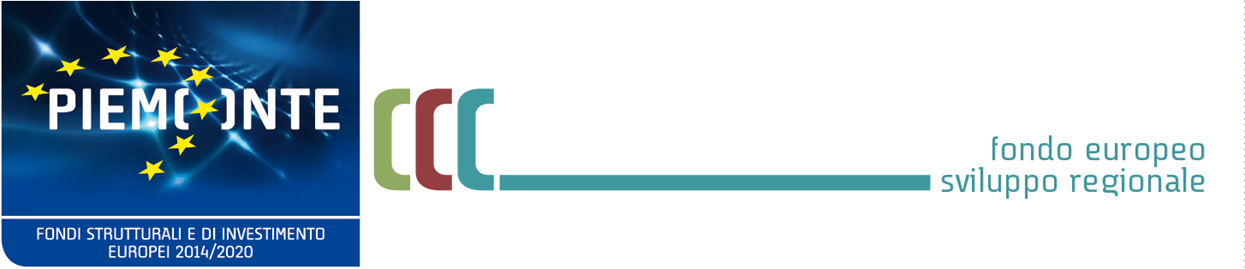 Bando Pi.Te.F.PIATTAFORMA TECNOLOGICA DI “FILIERA”MODELLO 1 - MANIFESTAZIONE DI INTERESSE(da inviare preliminarmente alla domanda di agevolazione)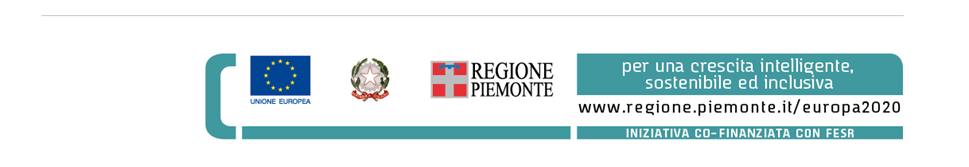 Spett.le FINPIEMONTE SPA								finanziamenti.finpiemonte@legalmail.it.Il/La Sottoscritto/a Cognome                                                            Nome                                                                nato/a a                                                              Prov.                                                                   Stato                                         il Data di Nascita                                                          residente a  Comune                                                                  Prov.                                 Stato                                Cap                                  in  Indirizzo                                                                 n.                                 Codice Fiscale                                                                Tipo Documento di riconoscimento                                n.                                                                 rilasciato da                                                                       in data                                consapevole delle sanzioni penali previste in caso di dichiarazioni non veritiere e di falsità negli atti  di  cui  all’art.  76  del  D.P.R.  28  dicembre  2000,  n.  445  e  della  conseguente  decadenza  dei benefici  di  cui  all’art.  75  del  citato  decreto,  nella  qualità  di  Legale  rappresentante  della impresa/organismo di ricerca sotto indicato, ai sensi degli artt. 46 e 47 del D.P.R. 28 dicembre 2000, n. 445:IMPRESA - AnagraficaDenominazione o ragione sociale                                                                                                         Forma giuridica (codifica ISTAT)                                                                                                             Codice Fiscale dell’impresa                                                                                                          Partita IVA                                                                                                                                      Settore Prevalente (Ateco 2007) Codice                                             Descrizione                                                                 Settore attività economica Codice                                             Descrizione                                                                Data di costituzione                                                                                                                       (Per le ditte individuali, indicare la data di attribuzione della Partita IVA)Iscritta al Registro Imprese di                                                                                                                       iscrizione in corso                (barrare la casella nel caso l’iscrizione sia stata richiesta ma non ancora avvenuta) Sede legale:Comune                                             Prov.                                                                                                       Cap                                            Indirizzo                                                                  n.                                                                                 Stato estero                                                                                                                           Città estera                                                                                                                           Telefono                                             Indirizzo PEC                                                                                           CHIEDEdi essere ammesso all’agevolazione a sostegno di progetti d ricerca industriale e/o di sviluppo sperimentale a valere sul Bando PIATTAFORMA TECNOLOGICA DI “FILIERA” (Pi.Te.F.)e a tal fine DICHIARAdi essere a conoscenza dei contenuti e delle modalità indicate nel Bando per l’accesso ai finanziamenti a sostegno di progetti d ricerca industriale e/o di sviluppo sperimentale a valere unitamente a usi, norme e condizioni in vigore presso la Regione Piemonte e Finpiemonte;che tutti i soggetti facenti parte del partenariato possiedono i requisiti di accesso previsti dal Bando e si impegnano a rispettarne i relativi obblighi;che i dati e le notizie forniti con la presente domanda ed i relativi allegati sono veritieri, che non state omesse passività, pesi o vincoli esistenti sulle attività;che, ai fini della presentazione della presente Manifestazione di interesse, è stata destinata la marca da bollo, di cui copia in allegato, e che la suddetta non è stata e non sarà utilizzata per qualsiasi altro adempimento (ai sensi dell’art.3 del decreto ministeriale 10/11/2011).Ai sensi e per gli effetti degli artt. 1341 e 1342 Codice Civile, si dichiara di approvare espressamente quanto sopra riportato, con particolare riferimento alla facoltà di revoca del finanziamento da parte della Regione nei casi previsti dal Bando.Si dichiara inoltre di aver preso visione dell'informativa sul trattamento dei dati personali contenuta nel par. 6 del Bando.								Firma digitale del legale rappresentante 								__________________________________ELENCO RIEPILOGATIVO DEI DOCUMENTI ALLEGATI ALLA MANIFESTAZIONE DI INTERESSE:………………………………………………………..…………………………..Programma Operativo Regionale“Investimenti a favore della crescita e dell’occupazione”F.E.S.R. 2014/2020AZIONE I.1b.2.2: Supporto alla realizzazione di progetti complessi di attività di ricerca e sviluppo su poche aree tematiche di rilievo e all’applicazione di soluzioni tecnologiche funzionali alla realizzazione delle strategie di S3Programma Operativo Regionale“Investimenti a favore della crescita e dell’occupazione”F.S.E. 2014/2020AZIONE I.8ii.2.3.1: Percorsi di apprendistato di alta formazione e ricerca e campagne informative per la promozione dello stesso tra i giovani, le istituzioni formative e le imprese e altre forme di alternanza fra alta formazione, lavoro e ricercaMANIFESTAZIONE DI INTERESSEAi sensi del par. 3.1 del Bando (“Come presentare la domanda”) e del relativo Allegato 2 (“Iter dei procedimenti”), i soggetti che intendano presentare domanda di agevolazione sulla PIATTAFORMA TECNOLOGICA DI “FILIERA” (Pi.Te.F.) devono preventivamente inviare via PEC (all’indirizzo finanziamenti.finpiemonte@legalmail.it) la Manifestazione di Interesse di cui al presente Modulo (FASE 1).La Manifestazione di interesse deve essere inviata dalla sola impresa “capofiliera/leader”, così come definita al par. 1.2 (“Obiettivi specifici del Bando”). Tale impresa, oltre ad assumere il ruolo di coordinatore del progetto, ha lo specifico mandato di identificarne i partner e il piano di investimento.La Manifestazione di Interesse ha l’obiettivo di consentire alla Direzione Regionale competente di:accompagnare le imprese interessate a interpretare correttamente gli obiettivi della misura e le conseguenti condizioni di accesso;verificare la sussistenza nell’idea progettuale degli elementi sostanziali in grado di prefigurarne in via preliminare la conformità rispetto agli obiettivi del Bando, in vista dell’ammissione alla successiva FASE 2 (“Presentazione della domanda”).La Manifestazione di interesse, contenente gli elementi sostanziali che dovranno essere sviluppati più dettagliatamente nel Piano di Sviluppo (da presentarsi nell’ambito della successiva FASE 2), deve quindi riepilogare le caratteristiche principali del progetto di R&D e del relativo partenariato, illustrandone la coerenza con le finalità programmatiche del Bando e il corretto inquadramento rispetto ai principali requisiti di accesso.  La capacità di evidenziare sinteticamente tutte le informazioni essenziali, demandando ogni eventuale approfondimento alla fase negoziale, sarà considerata quale fattore premiante nell’esame della manifestazione.Nota bene. La Manifestazione di interesse deve consentire un corretto inquadramento del progetto proposto indicando e/o allegando, ogniqualvolta possibile: dati, indicatori quantitativi, documenti e/o relativi estratti a tal fine opportuni e necessari (es. importo commesse d’ordine/volume d’affari in essere tra i soggetti proponenti, lettera di intenti/accordo programmatico tra i partner indicante i congiunti obiettivi industriali/di business al termine del progetto di R&D, numero ed estremi del brevetto che costituisce il presupposto di ricerca qualificata da cui discende il progetto, etc.).Sezione 1 → TITOLO E DURATA DEL PROGETTOIndicare il titolo del progetto (acronimo e nome esteso), la sua durata in mesi (non superiore a 24 mesi), il nominativo e i contatti della persona autorizzata a intrattenere i rapporti con la Regione e Finpiemonte.Contatti:.Sezione 2 → SINTESI E PRESENTAZIONE DEL PROGETTORiportare una breve ed efficace SINTESI (MAX 6000 battute): dell’impresa “capofiliera/leader”;dei partner del progetto; del progetto di R&D oggetto della domanda.La sintesi di cui sopra deve essere articolata in modo da illustrare, in via preliminare, le caratteristiche principali:dei soggetti coinvolti: denominazione sociale, attività svolta in termini di prodotti/servizi erogati, fatturato e numero di dipendenti, elementi essenziali per delinearne gli elementi distintivi, il mercato e le recenti evoluzioni;della filiera/dominio produttivo/catena del valore rappresentata e delle relazioni industriali/di business intercorrenti tra i partner (già in essere oppure previste al termine del progetto di R&D), secondo le indicazioni del par. 1.2 (“Obiettivi specifici del Bando”);del progetto: settore/mercato di riferimento, presupposti, contenuti e obiettivi principali, elementi maggiormente caratterizzanti che ne configurano la rilevanza rispetto alle strategie aziendali e il vantaggio competitivo conseguibile.Deve inoltre motivare la contestualizzazione e la coerenza dello schema progettuale con le finalità programmatiche e le tipologie di interventi ammissibili del Bando, con particolare riferimento alle indicazioni dei par. 1.2 (“Obiettivi specifici del Bando”) e 2.5 (“Caratteristiche dei progetti e principali ricadute”).………………………………………………………………………………………………………………….………………………………………………………………………………………………………………….………………………………………………………………………………………………………………….Nota: i dati e le informazioni riportate nelle sezioni successive (es. dati impresa, TRL etc. vanno qui solo richiamati, se necessario, e non ripetuti.Sezione 3 → COMPOSIZIONE DEL PARTENARIATO (par. 1.2, 2.1, 2.2, 2.9 del Bando)3.1  Compilare la Tabella 1 dopo aver verificato la coerenza del raggruppamento proposto con i par. 1.2 (“Obiettivi specifici del Bando”), 2.1 (“Beneficiari e ambito territoriale”) e 2.2 (“Caratteristiche dei partenariati e requisiti/vincoli di partecipazione”) del Bando.(*) GI = grande impresa; MI = media impresa; PI = piccola impresa; OR = organismo di ricerca (pubblico o privato).3.2  Corretto profilo dell’impresa capofiliera/leader: motivare (MAX 1500 battute) l’effettivo possesso da parte dell’impresa di idoneo profilo atto ad assumere il ruolo di capofiliera/leader, secondo le indicazioni del punto b) del par. 1.2 (“Obiettivi specifici del Bando”  “Caratteristiche dell’impresa capofiliera/leader”).…………………………………………………………………………………………………………………………………….3.3 (Eventuale)  in caso di partecipazione di OR in qualità di partner motivare la scelta (MAX 800 battute), vedi par. 2.2 del Bando (“Caratteristiche dei partenariati e requisiti/vincoli di partecipazione”  “Organismi di Ricerca”):…………………………………………………………………………………………………………………………………….3.4 (Eventuale)   in caso di partecipazione di OR in qualità sia di partner sia di fornitore di ricerca contrattuale (contemporaneamente) motivare la scelta (MAX 800 battute) vedi par. 2.2 del Bando (“Caratteristiche dei partenariati e requisiti/vincoli di partecipazione”  “Organismi di Ricerca”):…………………………………………………………………………………………………………………………………….Sezione 4 → FILIERA/DOMINIO PRODUTTIVO/CATENA DEL VALORE (par. 1.2 del Bando)4.1  AMBITO SETTORIALE/TECNOLOGICO/MERCEOLOGICO DI RIFERIMENTO DEL PROGETTOFornire un sintetico inquadramento dell’ambito settoriale/tecnologico/merceologico in cui si colloca il progetto proposto, descrivendone e motivandone la relativa applicabilità ai settori e alle aree di applicazione individuati dalla S3 regionale (MAX 800 battute).…………………………………………………………………………………………………………………………………….4.2  Indicare e descrivere le principali caratteristiche (MAX 1500 battute) della filiera/dominio produttivo/catena del valore (es. filiera per la produzione di macchine elettriche) che si intende rappresentare, da individuarsi coerentemente alle indicazioni del punto a) del par. 1.2 (“Obiettivi specifici del Bando”). Saranno apprezzate rappresentazioni grafiche o diagrammi di flusso.…………………………………………………………………………………………………………………………………….4.3  indicare e descrivere sinteticamente (MAX 1500 battute) la specifica fase o segmento rappresentati nell’ambito della filiera/dominio produttivo/catena del valore di cui al punto 4.2 (es. produzione componentistica per veicoli elettrici).  Saranno apprezzate rappresentazioni grafiche o diagrammi di flusso (es. rappresentanti fasi di produzione dei motori, di produzione delle batterie, di realizzazione dell’elettronica di controllo e relativi sistemi di integrazione).…………………………………………………………………………………………………………………………………….4.4  descrivere sinteticamente (MAX 3000 battute) il ruolo/posizionamento ricoperto dalle imprese costituenti il partenariato nell’ambito del sistema del valore rappresentato al precedente punto 4.3 (es. l’impresa A produce motori elettrici, l’impresa B le batterie, l’impresa C le relative elettroniche di controllo, l’impresa E sviluppa i sistemi di integrazione, etc.), illustrando contestualmente la natura dei rapporti industriali/di business in essere (o previsti nell’ambito e al termine del progetto R&D per cui si richiede il contributo).  Saranno apprezzate rappresentazioni grafiche o diagrammi di flusso in grado di dare evidenza grafica di quanto descritto e dell’effettiva configurabilità di una “partnership di filiera/supply chain” ai sensi del par. 1.2 del Bando.…………………………………………………………………………………………………………………………………….Specificare, per i diversi rapporti, se trattasi di relazioni già in essere oppure previste nell’ambito e al termine del progetto di R&D per cui si richiede il contributo:…………………………………………………………………………………………………………………………………….Nota bene. La descrizione deve addurre gli elementi tecnici, quantitativi e documentali atti a individuare chiaramente la tipologia dei rapporti intercorrenti (es. co-design del componente X, outsourcing fase produttiva Y, etc.) e il relativo volume di affari (da dimostrare, laddove possibile ovvero in caso di rapporto già in essere, allegando alla Manifestazione di interesse commesse d’ordine, accordi commerciali anche preliminari, etc.).Tipologia di documento allegato comprovante (eventuale): …………………………………………………………Sezione 5 →  PRESUPPOSTO DI RICERCA QUALIFICATA (punto 6 par. 2.5 del Bando)Compilare la Tabella 2 specificando le caratteristiche del presupposto/risultato di ricerca qualificata già almeno parzialmente acquisito ai sensi del punto 6 del par. 2.5 del Bando (“Caratteristiche dei progetti e principali ricadute”).Descrivere (MAX 800 battute) la specifica tipologia di presupposto di R&D indicato alla Tabella 2: …………………………………………………………………………………………………………………. Allegare alla Manifestazione sintetico documento comprovante (es. abstract brevetto o pubblicazione, schema e breve descrizione prototipo, etc., MAX 3000 battute)Tipologia documento comprovante allegato: ………………………………………….Sezione 6 → CONTENUTI E OBIETTIVI SPECIFICI DEL PROGETTO6.1  Indicare la tipologia di soluzione innovativa che il progetto intende sviluppare:Descrivere sinteticamente (MAX  800 battute) la specifica tipologia di soluzione innovativa sopra indicata:……………………………………………………………………………………………… (es. sviluppo di un nuovo macchinario …….)6.2   Descrivere sinteticamente (MAX 500 battute) le motivazioni originarie del progetto (es. messa a punto di una soluzione innovativa da parte di un fornitore, introduzione di una nuova tecnologia nel processo produttivo dell’impresa capofiliera/leader, etc.)………………………………………………………………………………………………6.3  Descrivere sinteticamente (MAX 3000 battute) le finalità rispetto allo scenario del settore di riferimento e alle direttrici di sviluppo del mercato, i principali obiettivi tecnologici e industriali, le caratteristiche e le prestazioni del prodotto/processo da sviluppare e il piano d’azione del progetto di R&D che si intende sviluppare (es.quantificare anche sommariamente gli impatti in termini di costo di produzione, qualità, tempi e le tecnologie chiave per conseguirli) :………………………………………………………………………………………………6.4   Descrivere sinteticamente (MAX 3000 battute) la portata della sfida tecnologica che giustifica il ricorso ad attività di R&D (elementi di innovatività rispetto ai principali prodotti/servizi di riferimento offerti dall’azienda e dai concorrenti, ai processi produttivi attuali, etc.) e le relative ricadute scientifico/tecnologiche, con particolare riferimento alla rilevanza dell’innovazione proposta per le imprese proponenti nell’ambito della messa a punto di prodotti/processi/servizi innovativi:………………………………………………………………………………………………6.5 (Eventuale)  Collocazione del risultato del progetto (prototipo, dimostratore, etc.) presso Infrastrutture/Centri/Laboratori ad accesso aperto collocati nel territorio piemontese (richiesta di % di contributo alla spesa con maggiorazione ai sensi del par. 2.9 del Bando): SI/NO …...In caso affermativo, descrivere e motivare sinteticamente la scelta (MAX 800 battute):………………………………………………………………………………………………Sezione 7 → POSIZIONAMENTO DEL PROGETTO IN UNA FASE DI R&D AVANZATA (par. 2.3 e par. 2.5 del Bando)7.1  Indicare il TRL previsto all’avvio del progetto:Descrivere sinteticamente (MAX 800 battute) la scelta sopra indicata:………………………………………………………………………………………………7.2  Indicare il TRL previsto al termine del progetto: Descrivere sinteticamente (MAX 800 battute) la scelta sopra indicata:………………………………………………………………………………………………7.3   % di spese di SS (sviluppo sperimentale) rispetto al piano di spesa complessivo del progetto: ……. X%7.4  Descrivere sinteticamente (MAX 800 battute) perché e in che modo le attività del progetto sono suscettibili di sfociare rapidamente e realisticamente in risultati implementabili:………………………………………………………………………………………………Sezione 8 → EXPERTISE ALTAMENTE QUALIFICATA NELLA FORNITURA DI TECNOLOGIE E SERVIZI            (criterio B.1.4 Allegato 4 al Bando) (MAX 6000 battute)8.1 Il progetto prevede l’attivazione di expertise esterna altamente qualificata nella fornitura di tecnologie e servizi avanzati nella filiera di riferimento (OR, PMI innovative, start up innovative, centri di competenza e trasferimento tecnologico, etc.)?  ……. (SI/NO) 8.2  In caso affermativo: indicare nominativo (se già noto) e tipologia (es. start up innovativa XXX) del/i soggetto/i con cui si intende avviare la collaborazione e motivare la scelta: ………………………………………………………………………………………………………..8.3  presenza di una commessa di ricerca a favore di tali soggetti per un valore superiore al 20% (richiesta di % di contributo alla spesa con maggiorazione ai sensi del par. 2.9 del Bando)? ………. SI/NOSezione 9 → ESITI A VALLE DEL PROGETTO (punto 9 par. 2.5 del Bando)9.1   VANTAGGI COMPETITIVI O MIGLIORI PERFORMANCE CONSEGUITI DAI PARTNER INDUSTRIALI      (punto 9.a par. 2.5 del Bando)Descrivere sinteticamente (MAX 1500 battute) la tipologia di vantaggio competitivo (es. trasmissione know how da parte di fornitore …) e la performance maggiormente significativa che la soluzione innovativa intende perseguire, quantificandone opportunamente gli specifici obiettivi e parametri tecnici e prestazionali (es. riduzione costo produzione X%, aumento fatturato X%, riduzione peso X gr, etc.):………………………………………………………………………………………………………………….9.2  CAPACITA’ DI GENERARE FORME STABILI DI COLLABORAZIONI INDUSTRIALI/DI BUSINESS                  (punto 9.b par. 2.5 del Bando)Descrivere sinteticamente (MAX 2000 battute) in che modo il progetto è in grado di generare o rafforzare forme stabili di collaborazione su progetti imprenditoriali condivisi (es. progetto di co-design di un nuovo componente), allegando alla Manifestazione idonei elementi atti a comprovarlo (es. lettera di intenti sottoscritta dai partner industriali in relazione a un accordo programmatico di co-produzione o a una commessa d’ordine, estratto di business plan/piano strategico, etc.):…………………………………………………………………………………………………………………………………….Tipologia di documento comprovante allegato alla Manifestazione: …………………………… 9.3  RICADUTA O VALORIZZAZIONE CONDIVISA DEI RISULTATI NELL’AMBITO DELLE RELAZIONI INDUSTRIALI/DI BUSINESS (punto c par. 1.2 del Bando)A integrazione del precedente punto 9.2 motivare (MAX 1500 battute) in che modo il progetto è in grado di configurare una valorizzazione congiunta (non solo del know how bensì operativa e/o economica) da parte di tutti i partner industriali del progetto:…………………………………………………………………………………………………………………………………….9.4 (Eventuale)  PIANO DI INVESTIMENTI A VALLE (punto 11 par. 2.5 del Bando): qualora presente, indicare i punti essenziali del piano di investimenti per lo sfruttamento industriale/commerciale attivabile a valle del progetto di R&D (es. investimenti pari a 3 MIL per allestimento linea produttiva del nuovo macchinario X):…………………………………………………………………………………………………………………………………….Sezione 10 → SEAL OF EXCELLENCE (criterio B.7 “Griglia dei criteri di Valutazione”, Allegato 4 al Bando)Precedente riconoscimento al progetto di “Seal of Excellence” (Fase 2) nell’ambito di una candidatura sullo strumento H2020 “Sme Instrument”: SI/NO …………….In caso affermativo, descrivere sinteticamente (MAX 800 battute) il precedente progetto, confermandone la coerenza e indicando gli eventuali elementi di differenza rispetto all’attuale progetto di filiera:…………………………………………………………………………………………………………………………………….Sezione 11 → FORMAZIONE E OCCUPAZIONE (par. 2.7 e criterio B.5 Allegato 4 al Bando)11.1  PROGETTI DI ALTA FORMAZIONE E RICERCA IN APPRENDISTATO (par. 2.7 del Bando)Descrivere sinteticamente (MAX 800 battute) i percorsi formativi ipotizzati:………………………………………………………………………………………………11.2  Anche in relazione al precedente punto 11.1, descrivere (MAX 800 battute) la capacità del progetto di favorire occupazione qualificata (con particolare riferimento al personale di ricerca e sviluppo) nell’ambito di processi di stabilizzazione e crescita dei reparti aziendali dedicati all’R&D (criterio B.5 della “Griglia dei criteri di valutazione”, vedi Allegato 4 al Bando)………………………………………………………………………………………………Sezione 12 → PIANO ECONOMICO-FINANZIARIO DEL PROGETTOSezione 12.1 → QUADRO ECONOMICO-FINANZIARIO DI MASSIMA DEL PROGETTOSezione 12.1 → QUADRO ECONOMICO-FINANZIARIO DI MASSIMA DEL PROGETTOSezione 12.1 → QUADRO ECONOMICO-FINANZIARIO DI MASSIMA DEL PROGETTOSezione 12.1 → QUADRO ECONOMICO-FINANZIARIO DI MASSIMA DEL PROGETTOSezione 12.1 → QUADRO ECONOMICO-FINANZIARIO DI MASSIMA DEL PROGETTOSezione 12.1 → QUADRO ECONOMICO-FINANZIARIO DI MASSIMA DEL PROGETTOSezione 12.1 → QUADRO ECONOMICO-FINANZIARIO DI MASSIMA DEL PROGETTOSezione 12.1 → QUADRO ECONOMICO-FINANZIARIO DI MASSIMA DEL PROGETTOSezione 12.1 → QUADRO ECONOMICO-FINANZIARIO DI MASSIMA DEL PROGETTOSezione 12.1 → QUADRO ECONOMICO-FINANZIARIO DI MASSIMA DEL PROGETTOCosto complessivo previsto per il progetto di R&DCosto complessivo previsto per il progetto di R&DCosto complessivo previsto per il progetto di R&DCosto complessivo previsto per il progetto di R&DCosto complessivo previsto per il progetto di R&DContributo pubblico richiesto per il progetto di R&DContributo pubblico richiesto per il progetto di R&DContributo pubblico richiesto per il progetto di R&DContributo pubblico richiesto per il progetto di R&DContributo pubblico richiesto per il progetto di R&D COSTO TOTALE (€)di cui RIdi cui RIdi cui SS                   (min 50+1%)di cui SS                   (min 50+1%)CONTRIBUTO TOTALE (€)di cui RIdi cui RIdi cui SSdi cui SS COSTO TOTALE (€)(€)%(€)%CONTRIBUTO TOTALE (€)(€)%(€)%…………….…………….……………………………….………….……………………………………….…………….Sezione 12.2 → QUADRO ECONOMICO-FINANZIARIO DI MASSIMA PER PARTNERSezione 12.2 → QUADRO ECONOMICO-FINANZIARIO DI MASSIMA PER PARTNERSezione 12.2 → QUADRO ECONOMICO-FINANZIARIO DI MASSIMA PER PARTNERSezione 12.2 → QUADRO ECONOMICO-FINANZIARIO DI MASSIMA PER PARTNERSezione 12.2 → QUADRO ECONOMICO-FINANZIARIO DI MASSIMA PER PARTNERPARTNERTIPOLOGIA                   (GI, MI, PI, OR)Costo complessivo previsto per il partner (€)% rispetto al costo complessivo del progetto(min 10% - max 70%)Contributo totale richiesto per il partner (€)………..…….…….…….…….…………….…….…….…….…….……………….…….…….…….TOTALE PMITOTALE PMI(€) …….(%)…….TOTALE GITOTALE GI(€) …….(%)…….TOTALE ORTOTALE OR(€) …….(%)…….